ЗАНЯТИЕ 1ПЕСЕНКИ-ПОТЕШКИ«КИСОНЬКА-МУРЫСЕНЬКА», «ПОШЕЛ КОТИК НА ТОРЖОК»Кошка наиболее близкое детям домашнее животное, особо ими любимое. Мягкая шерсть, мурлыканье, озорной, игривый нрав, ласковость этих животных привлекают детей. В вышеназванных песенках персонажи разные по характеру: кисонька-мурысенька ест прянички одна, а котик делится пирожком с детьми.- Кисонька-мурысенька,           Где ты была?          - На мельнице.          - Кисонька-мурысенька,           Что ты там делала?           - Муку молола.          - Кисонька-мурысенька,           Что из муки пекла?         - Прянички.         - Кисонька-мурысенька,         С кем прянички ела?          - Одна.         - Не ешь одна! Не ешь одна!Пошел котик на торжок, Купил котик пирожок.Пошел котик на улочку, Купил котик булочку.Самому ли естьЛибо Бореньке снесть?Я и сам укушу,Да и Бореньке снесу.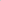 Замысел, объединяющий обе потешки, это два отношения к себе и другим — «эгоизм» и «альтруизм»: так уже маленькая песенка учит ребенка нравственному поведению.ПРОГРАММНОЕ СОДЕРЖАНИЕПознакомить детей (2—3 года) с потешками, помочь им понять содержание услышанного, вызвать соответствующее эмоциональное отношение к персонажам.Воспитывать умение слушать чтение, воспроизводить слова из текста с соответствующей интонацией (ласковая интонация в обращениях к кисоньке и котику, укоризненная в словах «Не ешь одна!»).3. Доставить детям радость, позабавить.ХОД ЗАНЯТИЯВоспитатель показывает детям игрушку кошку. Малыши здороваются с ней. Воспитатель читает наизусть потешку. Заключительные фразы произносит с подчеркнутой интонацией осуждения.Затем воспитатель обращается к группе: «Давайте, дети, все вместе спросим у кисоньки, где она была и что делала (второе чтение, в процессе которого малыши задают кошке вопросы из текста, грозят пальцем, укоряя: «Не ешь одна!»).Воспитатель предлагает одному из детей поговорить с кисонькой (чтение потешки одним ребенком, остальные принимают участие в декламации словами и жестами).Кисонька прощается и уходит.Появляется кот (игрушка, картинка). Он здоровается с детьми.Воспитатель обращается к детям: «Дети, послушайте про этого котика». Читает потешку, после чего спрашивает: «Понравился вам котик? Послушайте про него еще раз. Теперь котик будет и вас угощать». Снова читает потешку, заменяя слова «Да и Бореньке снесу» словами «Да и деточкам снесу». Закончив чтение потешки, воспитатель предлагает малышам подставить ладошки. Котик «угощает» детей. Те благодарят. Воспитатель подчеркивает, что котик — добрый, не ел пирожок один, а угостил всех. Кот уходит. (После занятия игрушки остаются в групповой комнате.)В дальнейшем воспитатель неоднократным повторным чтением побуждает детей к запоминанию и исполнению потешек.ЗАНЯТИЕ 2РУССКАЯ НАРОДНАЯ СКАЗКА «ЛИСА И ЗАЯЦ»Сказка «Лиса и Заяц» принадлежит к наиболее распространенному виду сказок  о животных. Замысел ее торжество дружбы, добра, справедливости. Главные персонажи противопоставлены друг другу. Основа композиции повторяющиеся встречи персонажей с драматическим усилением в каждом звене. Форма диалога интересна и понятна детям. Характеры действующих лиц прямолинейны (Лиса —. хитрая, Заяц — простодушен), это позволяет ребенку оценить главные человеческие качества, познакомиться с характерными жизненными ситуациями, обрести опыт. Гениальный педагог народ не разочаровывает малыша, а, напротив, утверждает его в оптимистическом взгляде на жизнь, помогает увериться в конечном торжестве добра и справедливости. Конфликт Лисы и Петуха образно выявляет, что герой не тот, кто велик и силен, а тот, кто смел и готов защищать обиженных. Так сказка привлекает внимание ребенка к нравственным проблемам и вырабатывает критерии нравственных ценностей. Как показали наши наблюдения, замысел сказки доступен дошкольникам.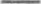 ПРОГРАММНОЕ СОДЕРЖАНИЕ1.	Довести до сознания детей (3—4 года) замысел сказки (в столкновении добра со злом добро торжествует, слабым помогают победить дружба и взаимопомощь).2. Учить детей оценивать личностные качества персонажей: Петушок добрый, помог Зайчику, смелый не побоялся Лисы. Помочь запомнить отдельные слова и образные выражения из текста сказки. Учить с помощью интонации передавать характеристики персонажей.3. Воспитывать интерес к произведениям устного народного творчества.ХОД ЗАНЯТИЯЧтение сказки. Воспитатель читает сказку выразительно, помня, что своим чтением он вовлекает детей в процесс сотворчества, пробуждает их воображение и фантазию, создает атмосферу рассказываемого, обстановку; характеризует персонажей и одновременно передает свое отношение к ним: жалость и сострадание к Зайчику, негодование и возмущение поступком Лисы, восхищение Петушком.После чтения сказки воспитатель обращается к детям со следующими вопросами.Понравилась ли вам сказка?Кто понравился больше всех? почему?Как поступил Петушок? Что он сделал?Каким голосом говорила Лиса?Повтори слова Лисы так же сердито, как говорила она сама.А Зайчик каким голосом жаловался?Скажи то, что говорил Зайчик, так же жалобно.3. Повторное чтение понравившихся детям эпизодов.Последующая работа по сказке: индивидуальное рассматривание детьми иллюстраций; игра-драматизация с атрибутами и масками; ролевые игры; показ сказки в любом виде театра для детей (теневом, театре игрушек, кукольном).ЗАНЯТИЕ ЗШ. ПЕРРО «КРАСНАЯ ШАПОЧКА»В сказке, доносящей до нас своеобразный колорит сельской жизни Франции конца XVII в. (семейные отношения, бытовые детали), изображен вечный конфликт между доверчивостью и коварством.ПРОГРАММНОЕ СОДЕРЖАНИЕДовести до сознания детей (4—5 лет) замысел сказки:доверчивость страдает в столкновении с хитростью и коварством.Воспитывать у детей добрые чувства, потребность заботиться о близких.ХОД ЗАНЯТИЯЕсли эта сказка уже знакома детям, то перед чтением воспитатель может показать им обложку книги и спросить, о ком эта книга, почему девочку звали Красная Шапочка.После чтения сказки воспитатель обращается к детям со следующими вопросами.Понравилась ли вам Красная Шапочка?Какая она была? (Добрая, любила бабушку, заботилась о ней, доверчивая.)Почему Волк предложил Красной Шапочке идти по разным дорожкам?Вспомните, как Красная Шапочка шла к дому бабушки.(Если дети не смогут вспомнить, следует прочесть отрывок из сказки: «Шла она, не торопясь, по пути то и дело останавливалась, рвала цветы и собирала в букеты».)А как шел Волк? Какой же был Волк?3. В заключение воспитатель читает эпизоды из сказки по выбору детей.ЗАНЯТИЕ 4РУССКАЯ НАРОДНАЯ СКАЗКА «СЕСТРИЦА АЛЕНУШКА И БРАТЕЦ ИВАНУШКА»В старшем дошкольном возрасте детей начинают знакомить с остросюжетными, большими по объёму волшебными сказками. В сказке «Сестрица Алёнушка и братец Иванушка» обретает конкретное проявление вечная тема столкновения добра и зла: добрая, любящая брата Аленушка противопоставлена жестокой, злой ведьме, принявшей ее облик. Утверждается сила добра и любви; наряду с этой главной идеей звучит мысль о том, что непослушание, нарушение запретов приводит к бедам и несчастьям. Остродраматический сюжет заставляет неотступно следить за действием, повторяемость одних и тех же эпизодов с усилением эффекта позволяет лучше запоминать события и оценивать их. Волшебные превращения способствуют развитию у детей фантазии, воображения.Сказка помогает ребенку усваивать нравственные нормы и критерии. Стилистика сказки отличается богатством и разнообразием форм народной речи.ПРОГРАММНОЕ СОДЕРЖАНИЕДовести до сознания детей замысел сказки: любовь и преданность помогают преодолеть любые испытания.Привлечь внимание детей к описанию внутреннего состояния героев сказки.3. Помочь дать мотивированную оценку персонажам. Обратить внимание детей на яркость и образность повествования (повторы, песни героев и др.).4. Воспитывать у детей добрые чувства по отношению к близким людям и чувство сострадания к тем, кто попадает в беду.ХОД ЗАНЯТИЯВоспитатель просит детей вспомнить русские народные сказки, которые они знают, назвать самые любимые и рассказать, почему они любят ту или иную сказку. Предлагает послушать новую сказку. Читает или рассказывает (целесообразнее последнее).Вопросы к детям:Понравилась ли вам сказка? Чем она понравилась?В какой момент вы больше всего переживали за сестрицу Аленушку и братца Иванушку?Почему Иванушка попал в беду?Чем вам запомнилась сестрица Аленушка?Что помогло сестрице Аленушке и братцу Иванушке преодолеть все беды и остаться неразлучными?Что из этой сказки вы хотели бы послушать еще раз?3. Чтение эпизодов по выбору детей.ЗАНЯТИЕ 5БРАТЬЯ ГРИММ «СОЛОМИНКА, УГОЛЁК И БОБ»«Соломинка, уголек и боб» бытовая сказка. Она невелика по объему, но значительна глубока и мудра по содержанию. Это сказка о смысле жизни, верности своему предназначению.ПРОГРАММНОЕ СОДЕРЖАНИЕПомочь детям понять замысел сказки: не нужно уклоняться от своего жизненного предназначения; эгоизм наказывается.Учить детей аргументированно оценивать поступки персонажей.3. Обратить внимание детей на характер сказки (сказка-притча).ХОД ЗАНЯТИЯВоспитатель читает сказку.Вопросы к детям, которые задает воспитатель после чтения:Кто из друзей вам больше всего понравился и почему?Кто оказался плохим товарищем? Как он был наказан? За что? Какой пословицей можно сказать об этом?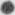 Что вы узнали из сказки братьев Гримм?3. В заключение занятия сказку можно прочитать еще раз.ЗАНЯТИЕ 6НАНАЙСКАЯ НАРОДНАЯ СКАЗКА «АЙОГА»Знакомство со сказками разных народов приобщает детей к  той эстетической и нравственной культуре, которую бережет и передает из поколения в поколение каждый народ. Это сказка о высокомерной, самовлюбленной девочке Айоге. Народная мудрость не случайно превращает ее в гусыню — птицу спесивую, крикливую, злую. Сказка имеет смысл легенды, объясняющей,  почему гуси кричат «ай-о-га-га-га!».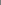 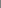 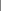 ПРОГРАММНОЕ СОДЕРЖАНИЕДовести до сознания детей замысел сказки: эгоизм, черствость, себялюбие наказываются; трудолюбие и отзывчивость вознаграждаются.Учить детей оценивать поступки персонажей и аргументировать свои суждения.3. Обратить внимание детей на национальный колорит сказки.ХОД ЗАНЯТИЯВоспитатель предлагает детям вспомнить их любимые русские народные сказки. Говорит, что у каждого народа есть свои сказки. Так, у одного из народов Севера, нанайцев, есть сказка «Айога». Айога — имя нанайской девочки. Воспитатель рассказывает о кочевом образе жизни нанайцев, объясняет незнакомое детям слово «стойбище», показывает иллюстрации к сказке и обращает внимание детей на характерные национальные детали одежды, предметов быта. Читает сказку.Вопросы к детям, которые задает воспитатель после прочтения сказки:Почему Айога превратилась в гусыню?Как вы относитесь к Айоге, что о ней думаете? Что нового вы узнали из сказки нанайского народа?3. Повторное чтение сказки.ЗАНЯТИЕ 7Л.Н. ТОЛСТОЙ. РАССКАЗЫ ИЗ «АЗБУКИ»Известно, как серьёзно относился Л.Н. Толстой к работе над маленькими рассказами для детей, как много работал над ними, переделывая по двадцать раз написанное. Добиваясь решения труднейшей литературно-художественной задачи – написать рассказ в четыре строки.И в самом деле, рассказ «У Вари был чиж...» художественное произведение, в котором есть все элементы «большой» литературы: глубокий смысл (в неволе не поют), сюжет (действие, в котором заняты два персонажа, и в этом действии раскрываются их характеры), композиция: экспозиция и завязка, кульминация и развязка совпадают, что делает рассказ напряженным и кратким, средства занимательности (героиня маленькая девочка, в основе действия — диалог).Текст рассказа так лаконичен и точен, что, если ставить вопросы по содержанию, ответы воспроизведут текст. Но самое главное в маленьких рассказах Толстого то, что их автора волнуют нравственная проблематика и вопросы воспитания. Дети очень хорошо это ощущают. После чтения рассказа, рассматривания иллюстраций художника Пахомова дети на вопрос «Почему чиж так ответил Варе?» рассуждали, что жить в маленькой клетке тесно: птицы любят летать куда хотят; в клетке душно и не хочется петь.ПРОГРАММНОЕ СОДЕРЖАНИЕДовести до сознания детей замысел автора: в неволе не поют.Помочь запомнить рассказ3.       Воспитывать доброе отношение ко всему живому. ХОД ЗАНЯТИЯВоспитатель вместе с детьми рассматривает иллюстрации А. Пахомова к рассказу («Что делает девочка?» «Смотрит на птичку, разговаривает с птичкой»). Читает рассказ.Воспитатель предлагает ответить на вопрос, почему чиж сказал Варе: «Выпусти меня на волю, тогда буду петь целый день». Снова читает рассказ.3. Пересказ рассказа по ролям. Роль Вари берет на себя воспитатель.ЗАНЯТИЕ 8Л.Н. ТОЛСТОЙ «ФИЛИПОК»Мир ребенка понятен и близок Л. Толстому до мельчайших деталей. Доказательство тому — рассказ «Филипок». Сюжет его прост: крестьянский мальчик очень хотел учиться. Мать считала, что ему еще рано ходить в школу, но Филипок человек дела. Захотел пошел, стал учиться. Но это внешняя канва. Сюжет развивается внутренне, его движут столкновения, противоречия, развитие характера героя. Говорит Филипок мало, он действует: хотел идти, своей шапки не нашел, нашел отцовскую и все-таки пошел.Когда собаки из соседней деревни, которые не знали Фидипка, стали лаять на него, мальчик испугался и бросился бежать. Взрослые в деревне не относятся равнодушно к детям: мужик, шедший мимо, отогнал собак, а баба с ведрами упрекнула за то, что все учатся, а он лодырничает. В школе Филипок встал у двери в класс, боясь учителя: мальчик и рад бы ответить на вопрос, да у него не слушается язык. Когда же учитель погладил Филипка по голове, тот перестал бояться и даже сложил по буквам свое имя.Характер Филипка отличают серьезность, целеустремленность.Немногословность мальчика еще больше оттеняет Действенность его поступков. Страсть к учению, настойчивость в достижении желаемого черты русского национального характера. Поступки их сверстника понятны дошкольникам, переживания Филипка вызывают у детей эмоциональный отклик.ПРОГРАММНОЕ СОДЕРЖАНИЕДонести до сознания детей замысел автора: стремление к учению естественно для крестьянского ребенка.Вызвать у детей уважение к их сверстнику, человеку дела.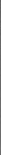 ХОД ЗАНЯТИЯПеред чтением воспитатель рассматривает с детьми иллюстрации А. Пахомова, изображающие Филипка: белоголовый мальчик в старенькой шубейке, большой шапке, лаптях. Рассказывает о том, как любил Л. Толстой умных, смышленых деревенских детей, своих учеников. Читает рассказ.После прочтения рассказа воспитатель задает детям следующие вопросы. Понравился ли вам рассказ? Чем понравился? (Воспитатель снова показывает иллюстрации А. Пахомова; обращает внимание детей на то, как художник передал внутреннее состояние героя; помогает вспомнить соответствующие эпизоды.)Почему Филипок стоит у крыльца, не решаясь сразу войти в школу?Что чувствовал Филипок, когда вошел в класс?Каким был Филипок? Докажите, что он смелый, упорный, бедовый (объясняет значение слова).В заключение воспитатель спрашивает, какие эпизоды из рассказа детям хотелось бы послушать еще раз. Выполняет заявки.ЗАНЯТИЕ 9Н. НЕКРАСОВ «ДЕДУШКА МАЗАЙ И ЗАЙЦЫ»Непреходящее значение подлинных произведений искусства заключается в том, что они интересны и близки всем поколениям людей, независимо от времени создания.Чем привлекает нас сегодня дед Мазай этот чудак, над которым посмеивались в деревне? (Было потехи у баб, ребятишек, как прокатил я деревней зайчишек: «Глянь-ко: что делает старый Мазай!..») Дед Мазай по-настоящему яркий национальный характер, человек, озабоченный судьбой родного края, родной природы, хозяин («В нашем болотистом, низменном крае впятеро больше бы дичи велось...»), поэт ( «... Столбик не столбик, зайчишка на пне...»), реалист ( «... Я их не бью ни весною, ни летом, шкура плохая,— линяет косой»), лирик («Очень уж тихо в лесу по ночам, тихо, как в церкви, когда отслужили...»), человек, наделенный замечательным чувством юмора (4 ...Зайчиха - еле жива, а толста, как купчиха!»). Поэт показывает нерасторжимость единства между человеком и природой. Яркие картины остаются в памяти ребенка на всю жизнь.Неотразимость впечатления от стихов Н. Некрасова будет тем целостнее, чем интереснее проведет воспитатель занятие и чем насыщеннее и разнообразнее по содержанию будет последующая работа с детьми (рисование, лепка, аппликация, возможно коллективные, всей группой).ПРОГРАММНОЕ СОДЕРЖАНИЕДовести до сознания детей замысел автора: надо беречь и любить родную природу, по-хозяйски к ней относится.Обратить внимание детей на образные средства, которыми пользуется Н. Некрасов, изображая деда Мазая, его действия, речь, картины природы.Воспитывать любовь к русской классической поэзии.ХОД ЗАНЯТИЯВоспитатель рассказывает о дружбе поэта со старым охотником Мазаем. Приглашает рассмотреть обложку книги. Читает поэму. (Воспитатель должен быть готов к объяснению некоторых устаревших и местных слов, охотничьих терминов: дупеля, пуделять, гуторить, в кураже, анекдот и др.)2. После чтения воспитатель обращается к детям со следующими вопросами.Понравился ли вам дедушка Мазай?Как вы думаете, почему он спасает зайцев?Помните, как дед Мазай говорит о зайцах? Он видит, какие они разные, не похожие друг на друга (чтение отрывков).Расскажите про Мазая, какой он? (Добрый, чуткий, веселый, интересный человек, хозяйственный и т. п.) Докажите это строчками из текста.3. Воспитатель предлагает детям послушать еще раз, как дед Мазай выпускал из лодки на землю зайчишек. Читает стихи со слов «Было потехи...».ЗАНЯТИЕ 10В. В. МАЯКОВСКИЙ«ЭТА КНИЖЕЧКА МОЯ ПРО МОРЯ И ПРО МАЯК»В стихотворении «Эта книжечка моя про моря и про маяк» - два плана: конкретный рассказ о работе маяка и служителя на маяке и метафорический:«Кличет книжечка моя:                            Дети, будьте как маяк!..»Готовясь познакомить детей с этим стихотворением, поставим следующие задачи.ПРОГРАММНОЕ СОДЕРЖАНИЕПознакомить детей с назначением маяка, довести до их сознания замысел автора «Дети, будьте как маяк!».Обратить внимание детей на языковые средства стихотворения: эпитеты («дуют ветры яростные», «исключительное стекло увеличительное»), сравнения («фонарище яркий, как пожарище», «дети, будьте как маяк»), оттеночные характеристики слов («пожарище», «фонарище»).Воспитывать любовь к поэзии, умение воспринимать произведения художественной литературы.ХОД ЗАНЯТИЯ1. Во вступительной беседе перед чтением воспитатель рассказывает, что В. Маяковский любил свою фамилию. В гимназии его звали Володя Маяк, потому что он был очень высокий. Еще маленьким, в возрасте трех лет, Володя впервые во время морской прогулки с матерью и сестрами увидел маяк. Мальчик очень заинтересовался маяком, захотел поподробнее узнать о нем. А потом, когда стал взрослым, написал стихотворение. Читает стихи.2. После чтения стихотворения воспитатель обращается к слушателям со следующими вопросами.Для чего нужен маяк в море? (Воспитатель помогает детям использовать при ответе авторский текст: «Все покрыто скалами, скалами немалыми»; «Закружит волна кружение...» и т. п.)Как Маяковский описывает морские ветры? («Дуют ветры яростные, гонят лодки парусные... » )Каким словом можно заменить слово «яростные»? (Сильные, большие, злые.) Чем слово «яростные», которое употребил Маяковский, лучше слов, которые вы называли? («Яростные» это очень злые. Слово очень выразительное, точное, оно само свистит, как ветер.)Послушайте, как в стихах передается шум волн: «Закружит волна кружение, вот и кораблекрушение...» (произносится с выделением шипящих).Кто хочет прочесть так, чтобы хорошо слышался шум волн?Как маяк помогает кораблям?Вспомните, как Маяковский говорит про огромный фонарь на маяке? («Фонарище яркий, как пожарище»; «красный глаз».)Почему Маяковский говорит: «Дети, будьте как маяк!»? Что это значит?3. Воспитатель снова читает стихотворение.ЗАНЯТИЕ 11С. Я. МАРШАК «УСАТЫЙ-ПОЛОСАТЫЙ»Редкие поэты так понимают детей, так хорошо знают их психологию, так разделяют их мироощущение, как это было свойственно С. Я. Маршаку. В стихах этого замечательного поэта ребенку интересно все: начиная с названия («Усатый-полосатый», «Мастер-ломастер») и кончая содержанием, в основе которого часто лежит игра, которая так близка ребенку. В произведении «Усатый-полосатый» рассказывается о том, как героиня его — маленькая девочка — узнает, как котенок спит, что он ест, как умывается и т. п. Узнает, наблюдая и сопоставляя: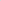 Принесла ему редиски Отвернулся он от миски.Принесла кусочек сала,Говорит котенок: «Мало!»Слушая стихотворение о своей сверстнице, дети как бы участвуют в ее действиях, а добрый и лукавый вывод автора после каждого эпизода «Вот какой глупый котенок!» дает им первые уроки юмора. «Дочитывая» историю усатого-полосатого, ребенок радуется заключительным строчкам:А потом, а потомСтал он взрослым котом. И девочка тоже выросла, Стала еще умнее...Трудно переоценить возможности, заложенные в этом небольшом по объему произведении. Ребенок встречается здесь с уже знакомыми ему по малым формам фольклора –дразнилками:Как ее звали?Кто звал, тот и знал,А вы не знаете...Сколько ей было лет?Сколько зим, столько лет, Сорока еще нет...загадками:Кто у нее был?Серый, усатый,Весь полосатый, Кто это такой?Сказочными формами повествования (зачин):«Жила-была девочка…»А точная звонкая рифма, меняющийся ритм, юмор в сочетании с лиризмом! А человеческая щедрость. Которой поэт делится со своими читателями: его доброта. Острота понимания другого, способность учить играя, а не поучая!Гуманен замысел произведения: котенок живое существо, и об этом надо помнить.ПРОГРАММНОЕ СОДЕРЖАНИЕДовести до сознания детей замысел автора: котенок не игрушка, у него свои потребности и привычки.Помочь детям понять юмор стихотворения.3. Учить выразительно читать наизусть отдельные строки.4. Доставить детям удовольствие от звонких игровых, веселых стихов.ХОД ЗАНЯТИЯВоспитатель показывает детям обложку книги с иллюстрацией В. Лебедева. Спрашивает, что делает девочка. Читает произведение весело, задорно, но не торопясь, давая детям возможность мысленно представить себе ситуацию, найти ответы на вопросы автора («Кто у нее был?»; «Сколько ей было лет?»), догадаться, что проделывал котенок, пока девочка ужинала.После чтения воспитатель обращается к своим маленьким слушателям со следующими вопросами и предложениями.Какой был котенок у девочки? (Маленький, глупый, усатый, полосатый.)Чего не хотел делать котенок? (Спать на кровати.) (Воспитатель читает строчки о том, как девочка укладывала котенка спать.)А что любил котенок? (Есть сало, катать карандаши.) (Если дети затрудняются ответить, воспитатель читает соответствующий текст.)Почему девочка все время повторяла «Вот какой глупый котенок!»? (Сердилась, удивлялась, что он все делает не так, по-своему.)• Давайте поиграем: я буду вам задавать вопросы, как люди на улице, а вы отвечайте за девочку.Воспитатель обращается к детям: «Послушайте стихотворение еще раз. Вы будете помогать мне — говорить, как девочка, сердито или удивленно: «Вот какой глупый котенок!»ЗАНЯТИЕ 12С. Я. МАРШАК «ХОРОШИЙ ДЕНЬ»Главная тема стихов С. Маршака для детей тема детства. Стихотворение «Хороший день» особенно близко дошкольникам. В этом произведении, лирическом по характеру (слово «хороший» в названии выражает авторское отношение), показан один день из жизни маленького мальчика и его родителей.Повествование ведется от первого лица это монолог ребенка. Поэт перевоплощается у него детская логика: «Вот портфель, пальто и шляпа. День у папы выходной. Не ушел сегодня папа...» Хорошо передана стилистика детской речи: «Не купить ли нам морскую черепаху для меня?»Типичное для детей восприятие окружающего: только ребенок заметит, что троллейбус новый, перечислит марки встречных автомашин, расскажет, как «стреляли в леопарда десять раз: папа  шесть, а я четыре: в брюхо, в ухо, в лоб и в глаз!» Только ребенок видит мир в таких ярких красках, говорит так просто: «Голубое, голубое, голубое в этот день было небо над Москвою...» Только ребенок так точен в выборе слов: «Из троллейбуса я вышел, папа выпрыгнул за мной»; «А в бассейне что-то мокло... Это был гиппопотам!» название этого «что-то» мальчик узнал только что.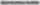 В самом деле хороший день: рядом с отцом, с мыслью о матери («принесли домой сирень»), в красавице-Москве, открытие за открытием и возвращение в любимый дом... (Одна только тонкость: не всем детям выпадает такое счастье. Может быть, предложить родителям эти стихи под рубрикой «Как провести выходной день» или «Как сделать день вашего ребенка счастливым»?)Выучив с детьми стихотворение, воспитатель спрашивает, почему у него такое название.ЗАНЯТИЕ 13.С. МИХАЛКОВ «ДЯДЯ СТЁПА»Дядя Стёпа – любимый герой многих поколений дошкольников нашей страны. В чём секрет неизменной любви и интереса к нему детей? Дядя Стёпа очень достоверен, конкретен. Дети узнают не только его имя-отчество, фамилию и адрес, но и рост, размер ботинок. Да и характер Дядя Стёпы близок детскому воображению (любит смотреть парады, ходить в кино). Он на равных дружит с детьми, всерьёз принимает их дела, помогает в беде.С. Михалков сумел создать удивительный литературный образ: Дядя Степа живой, наивный, смешной, простой и добрый человек и в то же время настоящий герой, возвышенный и идеальный: его бескорыстие («Мне не нужно ничего, я задаром спас его...»), доброта, готовность служить народу и Родине заставляют детей тянуться до его нравственной высоты, подражать ему.ПРОГРАММНОЕ СОДЕРЖАНИЕПомочь детям воспринять стихотворение в его многозначности единстве героического и комического.Обратить внимание детей на характерные особенности героя стремление прийти на помощь попавшему в беду, готовность к защите Родины. Учить мотивировать свои оценки строками из стихотворения.3. Вызвать у детей восхищение героем, желание быть похожим на него.ХОД ЗАНЯТИЯПеред чтением воспитатель показывает детям обложку книги, знакомит с изображением героя. Обращает внимание детей на веселое, доброе выражение лица, рост (объясняет слово «каланча»). Выразительно читает текст, стараясь передать авторское отношение к образу — теплый юмор и восхищение.После чтения воспитатель обращается к детям со следующими вопросами.Какие случаи, эпизоды вам особенно понравились? (Чаще всего дети называют смешные эпизоды; воспитатель может еще раз прочесть понравившиеся детям строки, доставив эстетическое удовольствие от восприятия стихов.)За что уважали и любили Дядю Степу дети? (Воспитатель напоминает строки: «Дядя Степа утром рано быстро вскакивал с дивана...», «Я готов служить народу» и другие, показывающие отношение Дяди Степы к детям, его храбрость, бескорыстие, доброту.) ? Почему дети стали звать Дядю Степу Маяком?В чем вы хотели бы быть похожими на Дядю Степу?3. Повторное чтение отрывков, особенно понравившихся детям, или стихотворения целиком.ЗАНЯТИЕ 14С. МИХАЛКОВ. «ОДНА РИФМА»Всё предельно конкретно в этом стихотворении: назван номер трамвая, его маршрут, указано, сколько сидело и стояло пассажиров. Названы остановки («…на пятой остановке, опираясь на клюку. Бабка дряхлая влезает в переполненный вагон…»). Эта конкретность в сочетании с чётким ритмом, разговорной лексикой («влезает», «вылезает», «рядышком стоит») близка детям. Стихотворение лишено рифмы. Почему? Вероятно, потому, что рифма — предельное согласие, лад стиха, а в событиях, изображённых поэтом, лада нет. Поведение Николая и Валентина не сообразуется с этическими нормами. «Этот случай про старушку можно дальше продолжать», подобно сказке про белого бычка, но Михалков рифмует слова в последней строфе:Этот случай про старушкуМожно дальше продолжать,Но давайте скажем в рифму:- Старость нужно уважать!Афоризм запомнится. А это ведь очень важно – всё начинается с детства.ПРОГРАММНОЕ СОДЕРЖАНИЕПомочь детям понять главную мысль стихотворения: надо уважительно относиться к старости.Вызвать у детей эмоциональное отношение к героям (сочувствие к старушке, возмущение поведением Валентина и Николая), обратить внимание детей на выразительные средства стихотворения (старушка «влезает», «опираясь на клюку», «дряхлая», «Николай сидит, скучает»), на отсутствие рифмы во всех строфах, кроме последней.Воспитывать уважение к старшим, действенную доброту.ХОД ЗАНЯТИЯНазвав автора и заглавие стихотворения, воспитатель напоминает детям, что такое рифма. Помогает вспомнить прочитанную ранее главу «Как Незнайка сочинял стихи» из книги Н. Носова «Приключения Незнайки и его друзей», где хорошо раскрывается смысл этого слова, или другое произведение, например стихотворение Е. Серовой «Подскажи словечко». Читает стихотворение.После чтения воспитатель обращается к детям со следующими вопросами.О чем это стихотворение?Почему Сергей Михалков назвал свое стихотворение «Одна рифма»?Какие слова в стихотворении дают нам понять, как тяжело старушке? («Влезает» значит входит с трудом — «дряхлая», «с клюкой».)Почему поэт не хочет рифмовать свои стихи, рассказывая о поведении мальчиков в трамвае?Почему последние строчки стихов Сергей Михалков написал в рифму? (Чтобы лучше запомнились.)А вы запомнили эти строки? Давайте скажем их все вместе, чтобы запомнить навсегда.Повторное чтение стихотворения.ЗАНЯТИЕ 15В. ОСЕЕВА РАССКАЗЫВ. Осеева — один из самых популярных детских писателей. Ее рассказы дидактичны, поучительны в хорошем смысле слова. Это та «умная мораль», которую, по словам Л. Н. Толстого, любят дети. В. Осеева рассказывает детям о них самих и ставит перед необходимостью решать жизненно важные нравственные проблемы.В рассказе «Почему?» проблема задается уже названием. Дети ставятся перед необходимостью понять причины поступка мальчика, главного героя рассказа, который солгал маме и переложил свою вину (разбил чашку, дорогую как память об умершем отце) на собаку. Рассказ драматичен: мальчик страдает от раскаяния за горе, которое причинил маме, за предательство друга, за ложь, в которой так трудно признаться в создавшихся обстоятельствах.В. Осеева — блестящий педагог, свой рассказ она заканчивает тремя вопросами, тремя «почему», которые герои рассказа задают сами себе и которые по сути дела адресованы читателю. Эти-то вопросы (Почему мальчик не сказал правду сразу, а разбудил маму ночью? Почему мама не бранила мальчика и даже обрадовалась, что чашку разбил он, а не собака Бум? Почему Бума выгнали на дождь во двор, а позже впустили и обласкали?) и должен поставить детям воспитатель после чтения рассказа.Короткий (меньше страницы) рассказ «Печенье» вводит читателя в атмосферу семейных отношений.Бабушка, мать, два мальчика. Домашний уют, вкусное рассыпчатое печенье.Экспозиция воссоздает радость и благополучие, свойственные добрым человеческим отношениям.Герои — Миша и Вова — по-своему справедливые и хорошие (с позиции ребенка) мальчики.— Дели по одному, — строго сказал Миша.Мальчики выгребли все печенье на стол и разложили его на две кучки.- Ровно?	спросил Вова (Миша смерил глазами кучки). - Ровно...Точность деталей «Рассыпчатое! Сладкое!.. Вова похлопал себя по животу» готовит неожиданную драматическую концовку: «Миша доел последний кусочек и посмотрел на маму она мешала ложечкой неначатый чай. Он посмотрел на бабушку она жевала корочку черного хлеба...»Автор сочинил прекрасную мизансцену. На этом автор ставит точку. «Немая сцена» имеет подтекст.Важно, что читатели не только увидят (мысленно) вместе с Мишей, как мама в задумчивости мешает ложечкой неначатый чай, а бабушка жует корочку хлеба, но и, проникнувшись сочувствием к ним, попытаются как-то осмыслить причины такого поведения взрослых, будут учиться всматриваться в состояние других людей, а позже в сходных житейских ситуациях придут к оценке собственных поступков.ПРОГРАММНОЕ СОДЕРЖАНИЕДовести до сознания детей замысел автора: радость не будет полной, если думаешь только о себе. Помочь увидеть картины, нарисованные писателем.Учить оценивать поступки героев, соотносить личный опыт и опыт прочитанного.Воспитывать в детях чуткость к душевному состоянию близких.ХОД ЗАНЯТИЯВоспитатель читает рассказ (желательно подобрать хорошо иллюстрированное издание, чтобы рисунки художника помогли детям понять замысел писателя).После чтения воспитатель обращается к детям со следующими вопросами.Вам понравились мальчики Вова и Миша? Чем понравились (не понравились)?Что увидел Вова, когда вышел из-за стола? (Можно еще раз прочитать соответствующий эпизод.)Почему мама мешала ложечкой неначатый чай? (Выслушать ответы, обратиться к иллюстрации.) ? О чем задумалась бабушка?3. После обсуждения рассказа желательно прочесть его еще раз.Целесообразно через некоторое время провести этическую беседу на основе прочитанного материала. В беседе можно спросить детей, почему рассказ называется «Печенье». Еще раз поговорить о мальчиках и обратить внимание детей на то, что они вели себя по-разному: Вова похлопал себя по животу и вышел из-за стола, а Миша посмотрел и увидел...В такой беседе воспитатель поможет детям проникнуть в эмоциональный подтекст рассказа, «примерить на себя» изображенные писателем обстоятельства, с тем чтобы понятое и пережитое при чтении стало регулятором их собственного поведения.ЗАНЯТИЕ 16Н. НОСОВ «ФАНТАЗЕРЫ»Рассказы и сказки Н. Носова для детей совмещают в себе два ценных и редко соединяемых качества — юмор и поучительность.В рассказе «Фантазеры» Н. Носов забавно, занимательно и понятно говорит с ребенком-читателем о сложных вещах об отличии веселой, несущей людям радость, бескорыстной фантазии (вымысла) от лжи (измышления), придуманной для какой-либо выгоды.ПРОГРАММНОЕ СОДЕРЖАНИЕПомочь детям проникнуть в замысел рассказа: веселая добрая фантазия доставляет радость, ложь неприятности, огорчения.Помочь осознать смысл слова «фантазеры» («фантазия»), учить самостоятельно объяснять его, используя текст рассказа. Обратить внимание детей на некоторые приемы комического (смешные ситуации, преувеличения, игра слов и др.).3. Воспитывать чувство юмора — умение понимать и ценить юмор, радоваться ему.ХОД ЗАНЯТИЯПеред чтением воспитатель задает детям вопросы: «Любите ли вы смешные, веселые книги? За что вы их любите?» Сообщает название рассказа и имя автора. Спрашивает, кого, по их мнению, называют фантазерами. (Если дети не смогут ответить или скажут неправильно, нет смысла объяснять им это слово на данном этапе занятия сам рассказ Н. Носова ярко и четко раскроет его смысл.) Читает рассказ.После чтения воспитатель обращается к детям со следующими вопросами.Чем вам понравился рассказ?Что показалось вам в рассказе особенно смешным?Кто из ребят вам понравился больше? Почему?Какие были Стасик и Мишутка? (Веселые, умные, смешные, справедливые, добрые.)Почему Носов назвал их фантазерами? (Они придумывали истории смешные, интересные, невероятные, как сказка.)А был ли фантазером Игорь? (Но он ведь тоже придумывал?)Как назвали его ребята? (Кого так можно назвать?)Чем отличаются выдумки фантазеров Стасика и Мишутки от выдумки Игоря? (У Стасика и Мишутки выдумки веселые, добрые, а у Игоря плохие, злые. Он их сочинял ради своей выгоды.)3. Продолжая беседу, педагог спрашивает детей: «Какую из придуманных Мишуткой и Стасиком историй вы хотели бы послушать еще раз?» Читает отрывки по заявкам.ЗАНЯТИЕ 17Р. ПОГОДИН «ЖАБА» (ИЗ КНИГИ «ОТКУДА ИДУТ ТУЧИ»)В рассказе «Жаба» с большой отчетливостью проявляется позиция, свойственная этому писателю, — высокая нравственная требовательность к людям. Р. Погодин не делает скидок на юный возраст своих героев.Мальчик Коля, кинувший в неприятную ему «пупырчатую», «бородавчатую», «рот до ушей» жабу камень, постепенно начинает понимать, что чуть не убил прекрасное, доброе существо. Осознать это ему помогает старый человек, Елизавета Антоновна, которая не бранит его и не наказывает, а просто приносит в дом булыжник и кладет на видное место. На вопрос мальчика, зачем она это сделала, Елизавета Антоновна отвечает: «А чтобы здесь был. Мало ли, тебе вдруг понадобится. Я ведь тоже смотри какая вся некрасивая». Елизавета Антоновна раскрывает перед Колей понятие истинной красоты.Рассказ «Жаба» непрост для детского понимания. С интересом слушая его, понимая общий смысл и направленность, дети, однако, не сразу могут установить все взаимосвязи в тексте. Это как раз та познавательная и художественная трудность, которая представляет «зону ближайшего развития» старшего дошкольника и которая может быть освоена им на занятии с помощью воспитателя.ПРОГРАММНОЕ СОДЕРЖАНИЕПомочь детям осознать главную мысль рассказа: нельзя убивать живое; понять символическую роль главной детали рассказа камня, принесенного Елизаветой Антоновной.Помочь понять мотивы поступков героев рассказа (Коля и старушка). Обратить внимание детей на описания жабы: какой ее увидел Коля в начале рассказа («пупырчатая, бородавчатая») и в конце («большущие круглые глаза»).Способствовать формированию у детей этических и эстетических чувств.ХОД ЗАНЯТИЯ1. Перед чтением рассказа воспитатель спр ает у детей: «Кто из вас видел жабу? Какая она?» (Толстая, мокрая, скользкая, темная и т. п.) Предлагает рассмотреть рисунок с изображением жабы. (Вопросы и показ иллюстрации помогают детям лучше понять ситуацию, описанную в рассказе, первоначальные чувства мальчика.)Читает рассказ. 2. После чтения воспитатель обращается к детям со следующими вопросами.Кто вам понравился в этом рассказе? Чем понравился? (Предлагая детям выбрать наиболее симпатичного из персонажей рассказа, воспитатель выявит не только их эмоциональное отношение к тем или иным героям, но и степень понимания текста.)Что вы можете сказать о Коле, какой он? (Хороший мальчик, не злой, но совершил дурной поступок, не подумав.)Для чего Елизавета Антоновна принесла в дом камень? (Этот вопрос — самый трудный для детей. Если они будут затрудняться, можно спросить, для чего старушка положила камень на самое видное место, предложить подумать серьезно и не торопясь ведь Коля тоже не сразу догадался, а когда догадался, то возмутился, обиделся.)Дополнительные вопросы: О чём догадался Коля? Почему возмутился?Что рассказала Коле Елизавета Анатольевна? (После ответов детей читается авторский текст)Почему писатель Радий Погодин назвал свой рассказ «Жаба»?3. Повторное чтение рассказа.